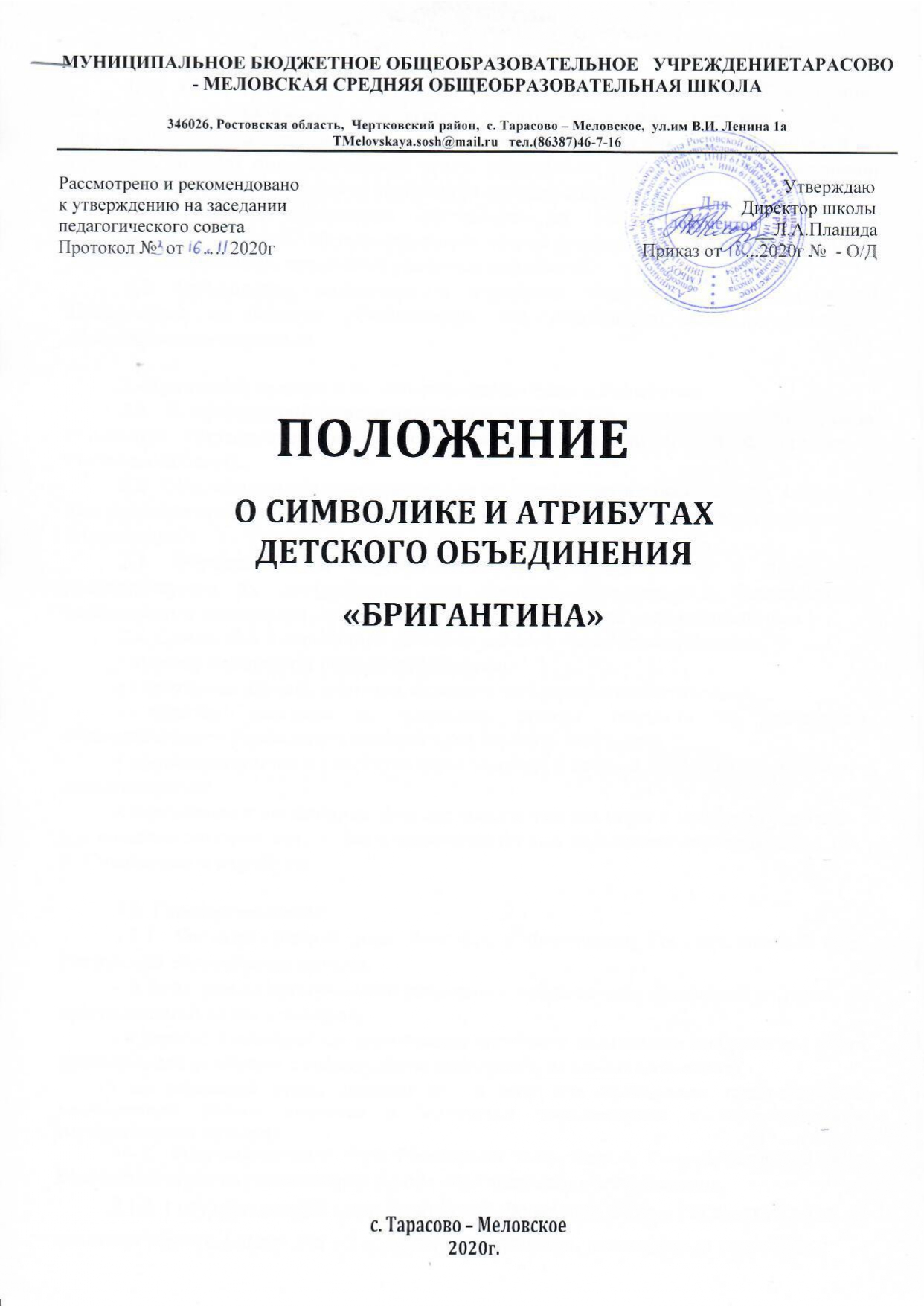 Общие положенияСимволика и атрибуты детского объединения «Бригантина» муниципального бюджетного образовательного учреждения Тарасово-Меловская средней общеобразовательной школы отражают особенности образовательного процесса, создают индивидуальный стиль, объединяют участников образовательной деятельности, реализуют задачи воспитания гражданственности.Настоящее Положение составлено на основании законодательства Российской Федерации, Устава образовательного учреждения, Устава и традиций детского объединения, пожеланий учащихся ипедагогов.Соблюдение символики и атрибутов регламентируется настоящим Положением и является обязательным для исполнения всеми участниками образовательногопроцесса.Принципы выбора и назначение символики и атрибутовВ оформлении помещений администрация образовательного учреждения использует государственную символику и атрибуты Российской Федерации и Ростовскойобласти.Образовательное учреждение так же использует в повседневной жизни и в дни торжеств символику и атрибуты, отражающие особенности учебного заведения и еготрадиции.Образовательное учреждение при выборе символов и атрибутики руководствуется их доступностью для каждого обучающегося, безопасностью используемых материалов, привлекательностью содержания длявоспитанников.Символика и атрибутика образовательного учрежденияотражает:чувство уважения и преданностиРодине;стремление изучать значение, историю государственнойсимволики,чувство	уважения	к	традициям	школы,	гордость	за	достижения образовательного учреждения, желание преумножать егоуспехи;дружескиечувства и равенство возможностей в каждом детском коллективе и междуклассами;стремление к дисциплине, формированию чувства меры и созданию условий для развития эстетического вкуса и коммуникативных навыковвоспитанников.Символика и атрибутыГосударственныеГосударственный флаг Российской Федерации, Государственный флаг Ростовской областиразмещаются:в фойе школы произвольной величины с соблюдением пропорций из ткани, на древке высотой более 2-хметров,в классных помещениях допускается настенное, настольное изображения флага произвольной величины с соблюдением пропорций, из любыхматериалов,на площадке перед зданием или в зале при проведении торжественных мероприятий. Флаги вносятся и выносятся знаменосцами в сопровождении торжественной музыки.Государственный герб Российской Федерации и Государственный герб Ростовской области размещаются в фойе образовательного учреждения.З.1.З. Государственный гимн Российской Федерации и гимн Ростовской области являются обязательными для исполнения на торжествах, посвященных важнейшимсобытиям. Текст размещается в коридоре МБОУ на стенде с символикой, в классных кабинетах на усмотрение учителя.3.1.4. Другие элементы символики Российской Федерации и Ростовской области размещаются и используются согласно законодательным актам РФ, рекомендациям органов управления образованием.Символика и атрибуты Детского объединения «Бригантина» образовательного учреждения МБОУ Тарасово – Меловская СОШЭмблемаЭмблема Д/О «Бригантина» образовательного учреждения МБОУ Тарасово- Меловская СОШ является комбинированной, состоящей из изобразительного и словесного элементов, отражает месторасположение ОУ и раскрывает название Детского объединения. На синем фоне моря изображён плывущий корабль с раскрытыми парусами, символизирующий стремление к открытиям и достижению новых горизонтов.Девиз«Нет ни скуки, нет ни тины На борту у «Бригантины»!»3.2.2. ГимнГимн Детского объединения «Бригантина»  образовательного  учреждения  МБОУ Тарасово- Меловская СОШ объединяет мечты детей, взрослых и реальные дела.Текст гимнаНам нужны такие корабли на море,Чтобы мы могли с любой волной поспорить. Маяки нужны и нужен нам локатор,А ещё нам верные нужны ребята.Припев:И тогда вода нам как земля. И тогда нам экипаж семья.И тогда любой из нас не против Доблестно служить на школьномфлоте.Нам для службы на море нужны походы, Ориентиры верные в глубоких водах,И чтоб не терять минут свободных даром Нам, конечно, в кубрике нужна гитара.Припев:И тогда вода нам как земля. И тогда нам экипаж семья.И тогда любой из нас не против Доблестно служить на школьном флоте.Нам нужны для службы якоря и тросы, Нужен нам устав, что помнят все матросы. Нужен флаг, что реет над волною синей,  А всего нужнее Родина-Россия!Припев:И тогда вода нам как земля. И тогда нам экипаж семья.И тогда любой из нас не против Доблестно служить на школьном флоте.